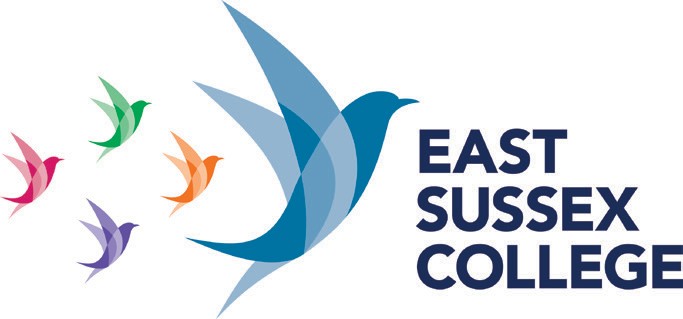 You have been given two tasks to prepare for the interview.Presentation (5 mins)You will need to prepare a presentation to give on the day of the interview. You will be presenting to the course tutor only via a virtual platform (Zoom - Google Meet). You will have exactly five minutes, so plan carefully and think concisely.You should choose one of the following topics: a favourite pastime; a person you admire; a thing of which you are particularly proud of.It is advisable to consider using visual stimuli to support your presentation, which normally means PowerPoint, however, please feel free to use your imagination.You will be assessed on the following:your ability to communicate clearly and conciselyyour ability to engage the audienceyour ability to effectively structure a short presentation1. Name four qualities you consider a teacher should have  (i) (ii) (iii) (iv) Who is Stephen Brookfield? What is his specialism?(i)Name the 4 lenses for which he is known for?4. What four study skills do you currently possess; how will these support you with your studies?  (i)(ii)  (iii) (iv) 5. At what age is the Brain (pre-frontal Cortex) developed? How would this affect you as a teacher when dealing with students? 6. What is meant by a ‘Practitioner Enquiry’?